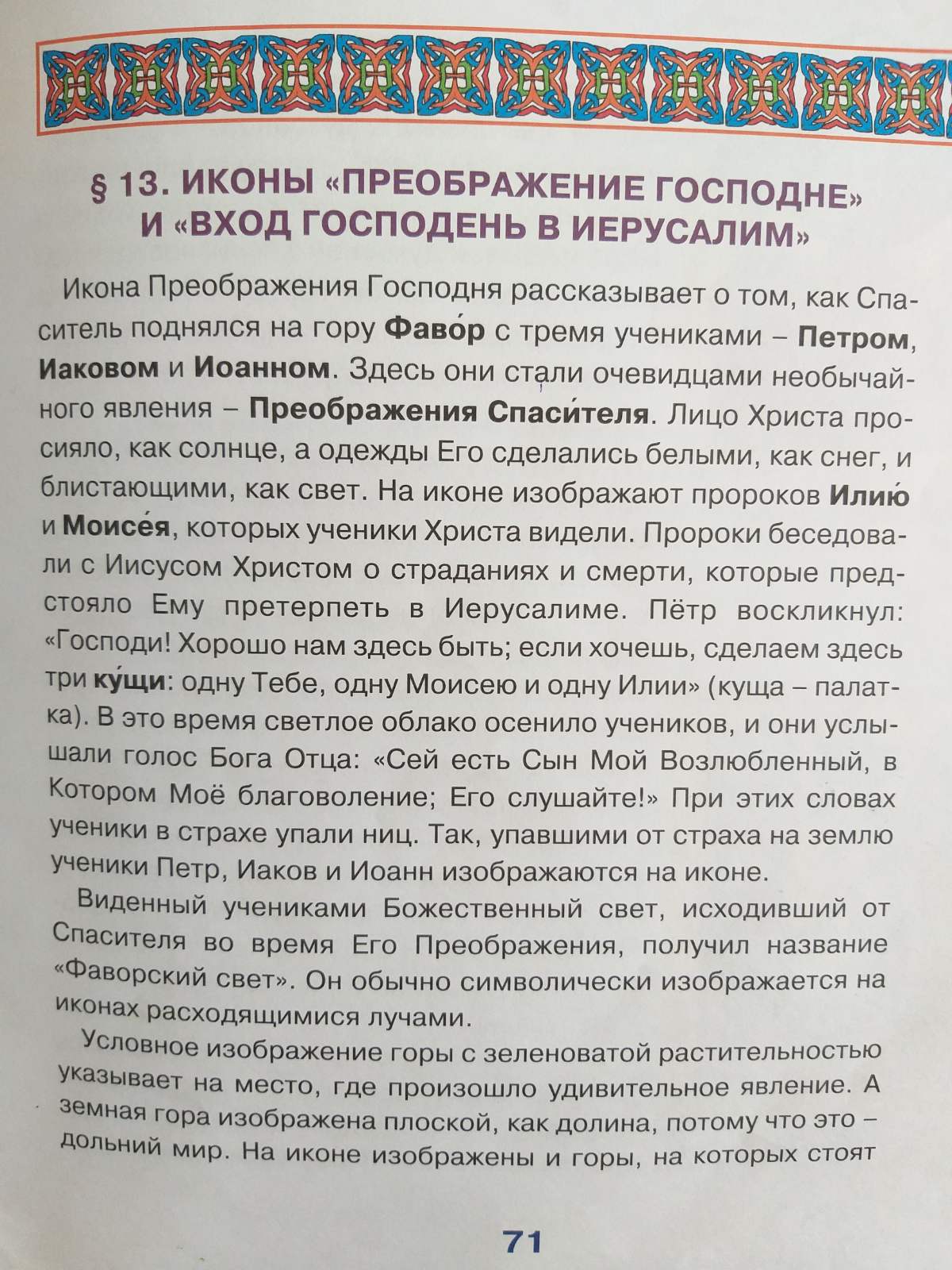 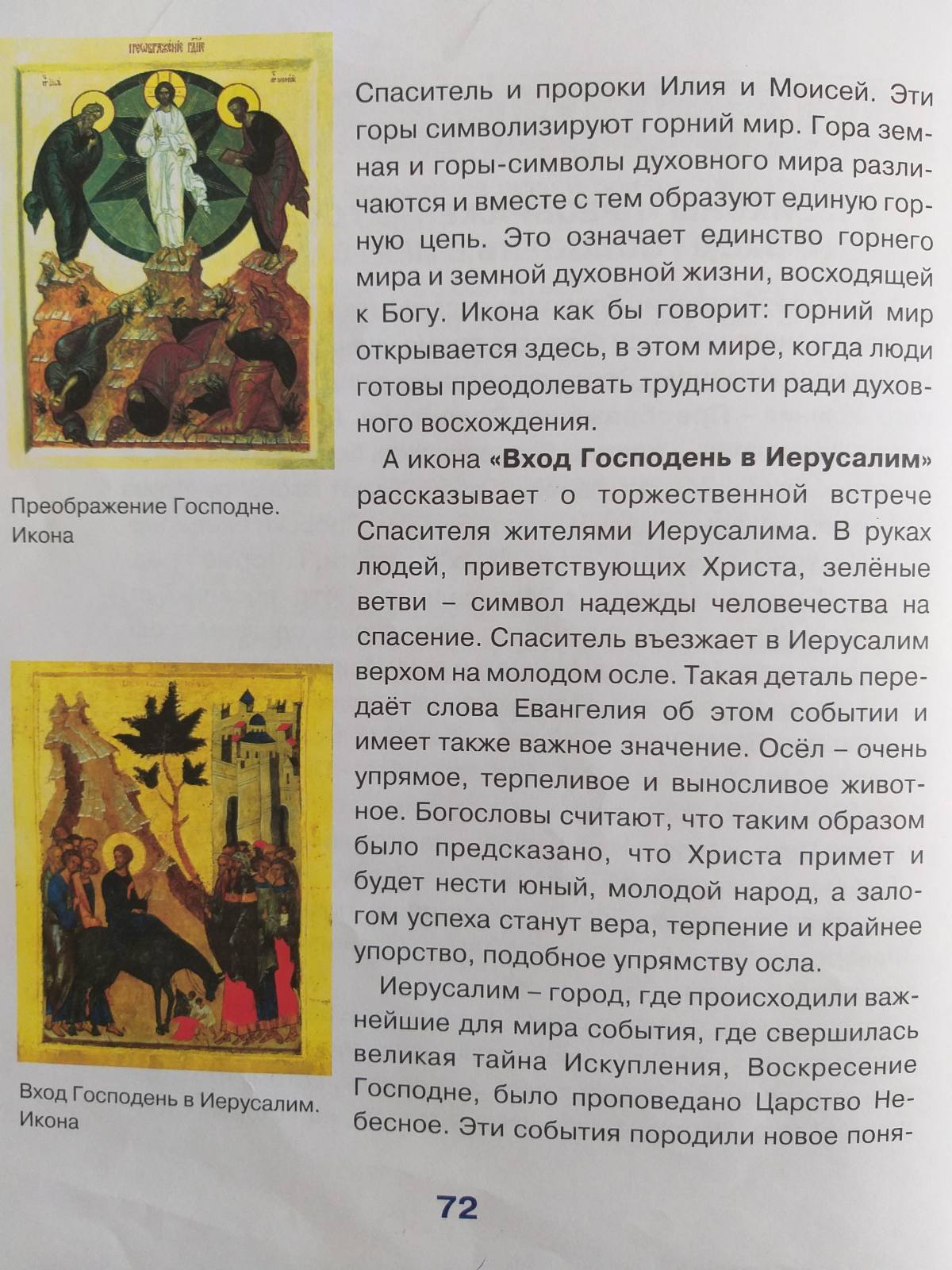 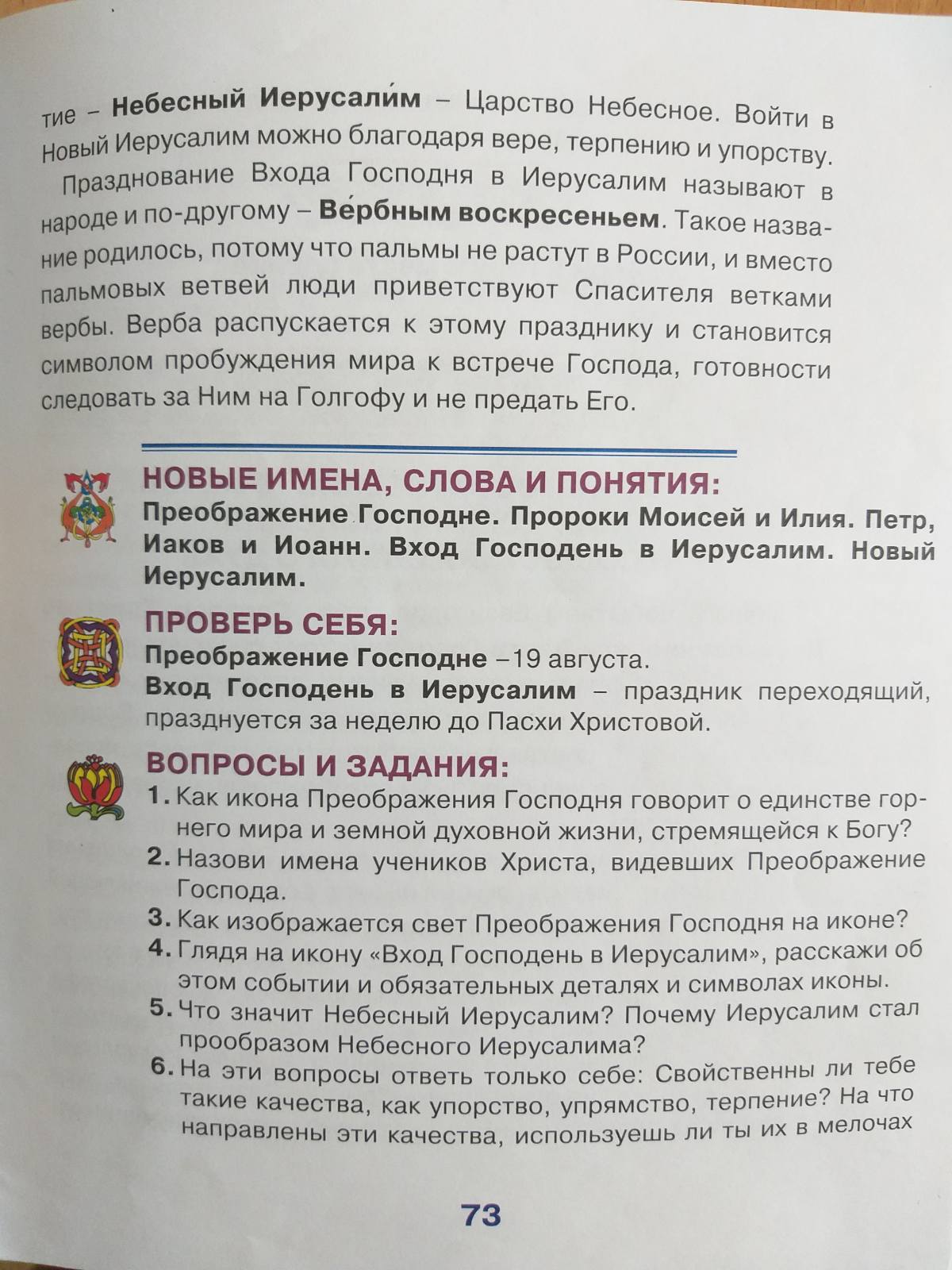 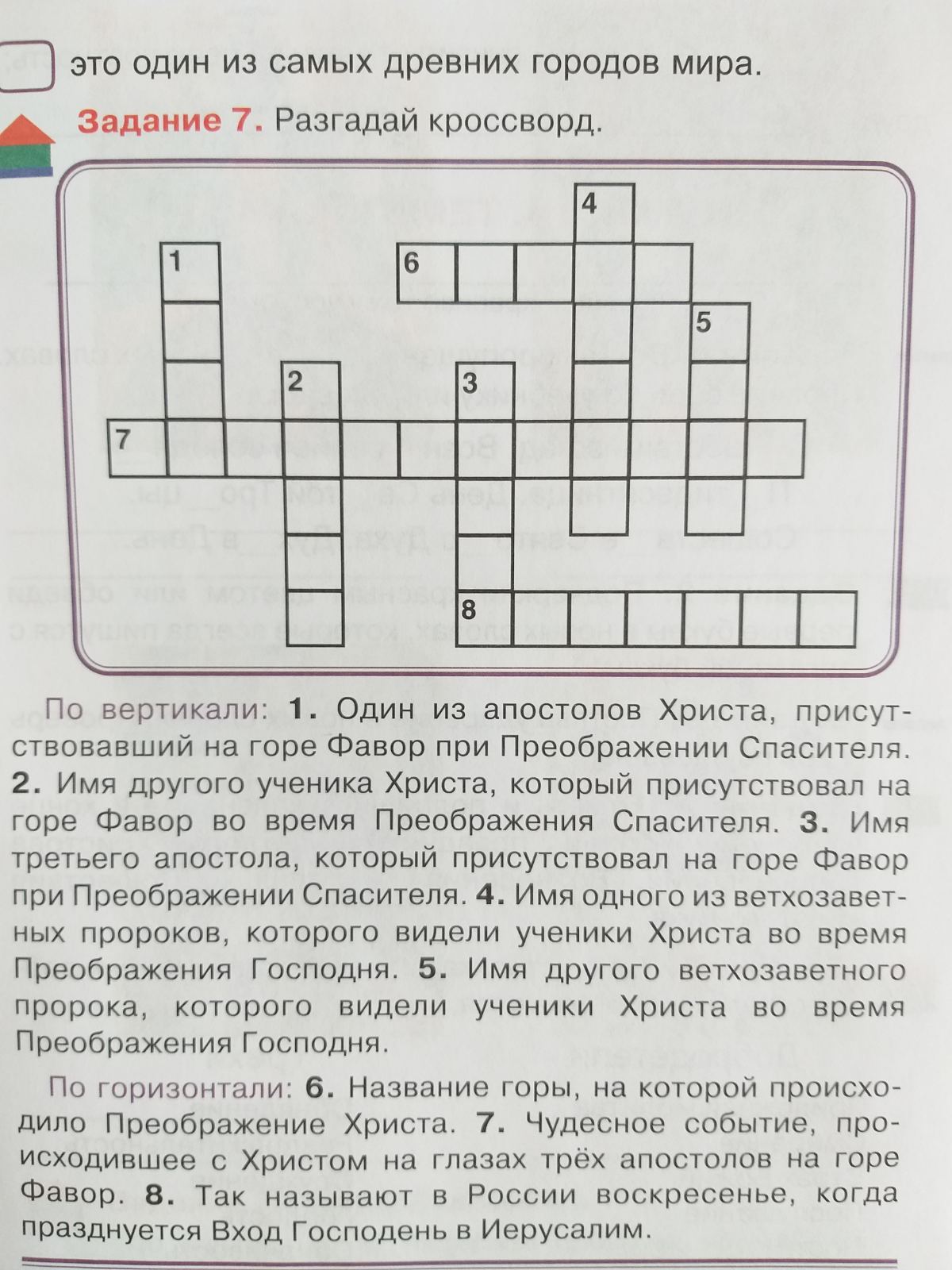 Выполненные задания присылайте на почту vika-aft@ya.ru (в теме указать фамилию имя учащегося)